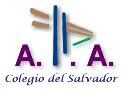 D/Dª ___________________________________________________,  miembro de la Asociación de Padres y Madres del Colegio de El Salvador, con DNI _________________ y  mail  ____________________________________________________, padre/madre de (indicar el nombre de los hijos alumnos del colegio)Estando al corriente de mis obligaciones como asociado, y habiendo pagado todas las cuotas, manifiesto mi intención de presentar mi candidatura a la elección de miembros de la Junta Directiva.Este año, de forma excepcional,  mi candidatura será avalada por 10 miembros de la Junta directiva del AMPA.				En Zaragoza, a  _________________ de ________ de 2021                                                                                               Firmado: ____________________NºNOMBRE DE ASOCIADODNIALUMNO/SFIRMA12345678910